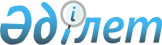 Қазақстан Республикасы Министрлер Кабинетiнiң 1995 жылғы 20 шiлдедегi N 1002 қаулысына толықтырулар мен өзгертулер енгiзу туралы
					
			Күшін жойған
			
			
		
					Қазақстан Республикасы Министрлер Кабинетiнiң қаулысы 1995 жылғы 13 қыркүйек N 1256. Күшi жойылды - Қазақстан Республикасы Үкiметiнiң 1995.12.30. N 1896 қаулысымен.

      Қазақстан Республикасының Министрлер Кабинетi қаулы етедi: 

      "Қазақстан Республикасының аумағында тауарлардың (жұмыс пен көрсетiлген қызметтiң) экспорты мен импортының тәртiбi туралы" Қазақстан Республикасы Министрлер Кабинетiнiң 1995 жылғы 20 шiлдедегi N 1002 қаулысына мынадай толықтырулар мен өзгертулер енгiзiлсiн: 

      I. 1-тармақтағы "5" цифры "7" цифрымен ауыстырылсын. 

      2. 2-тармақ мынадай редакциядағы алтыншы және жетiншi абзацтармен толықтырылсын: 

      "Лицензиялар бойынша экспортталатын тауарлардың тiзбесi" (6 қосымша)" (қоса берiлiп отыр); 

      "Лицензиялар бойынша импортталатын тауарлардың тiзбесi (7 қосымша)" (қоса берiлiп отыр); 

      3. 1-қосымшадағы: 

      1-тармақтың екiншi абзацында, 10 және 11-тармақтарда "2-5 қосымшаларда" сөздерi "2-7 қосымшаларда" сөздерiменауыстырылсын.     2-тармақтағы "2, 4 және 5 қосымшалармен" сөздерi "2,4,5,6және 7 қосымшалармен" сөздерiмен ауыстырылсын.     2 қосымшадан мына жолдар алынып тасталсын:     "Дәрi-дәрмектiк құралдар - 2936, 2939, 2940-2942, 3003-3005.9018-9020 (902000900-ден басқа)"     4. 4-қосымшадан мына жолдар алынып тасталсын:     "Өсiмдiктердi қорғаудың химиялық құралдары - 3808 (өсiмдiкқорғауға арналған препараттар ғана)".     "Дәрi-дәрмектiк заттар, медициналық және малдәрiгерлiктехникасы - 2936-2939, 2941, 3001-3004, 3006, 90013, 9018-9020".    Қазақстан Республикасының      Премьер-министрi

                                        Қазақстан Республикасы                                           Министрлер Кабинетiнiң                                      1995 жылғы 13 қыркүйектегi                                           N 1256 қаулысымен                                                бекiтiлген

                                        Қазақстан Республикасы                                        Министрлер Кабинетiнiң                                       1995 жылғы 20 шiлдедегi                                           N 1002 қаулысына                                              6 қосымша 



 

            Лицензиялар бойынша экспортталатын тауарлардың                       тiзбесi_______________________________________________________________                   |                    |Лицензия беру туралы шешiм                   |                    |келiсетiн Қазақстан    Тауарлардың    |      СЭҚ ТН коды   |Республикасының       атауы       |                    | министрлiктерi                   |                    |мен ведомстволары_______________________________________________________________ Дәрi-дәрмектiк      2936, 2939, 2942,    Денсаулықминi     заттар            3003-3005, 9018-                                                     9020 (902000900-ден                     басқа)

                                          Қазақстан Республикасы                                               Министрлер Кабинетiнiң                                        1995 жылғы 13 қыркүйектегi                                           N 1256 қаулысымен                                               бекiтiлген

                                           Қазақстан Республикасы                                           Министрлер Кабинетiнiң                                              1995 жылғы 20 шiлдедегi                                              N 1002 қаулысына                                                 7 қосымша          Лицензиялар бойынша импортталатын тауарлардың тiзбесi_______________________________________________________________                      |                   |Лицензия беру туралы                      |                   |шешiм келiсiлетiн    Тауарлардың       |   СЭҚ ТН коды     |Қазақстан         атауы         |                   |Республикасының                      |                   |министрлiктерi мен                      |                   |ведомстволары_______________________________________________________________Өсiмдiктердi қорғаудың  3808 (өсiмдiктердi  Ауылшарминiхимиялық заттары        қорғауға арналған   Экобиоресурсминi                        препараттар ғана)Дәрi-дәрмектiк заттар,  2936-2939, 2941,    Денсаулықминi                  медициналық және        3001-3004, 3006,малдәрiгерлiк техника   9013, 9018-9020
					© 2012. Қазақстан Республикасы Әділет министрлігінің «Қазақстан Республикасының Заңнама және құқықтық ақпарат институты» ШЖҚ РМК
				